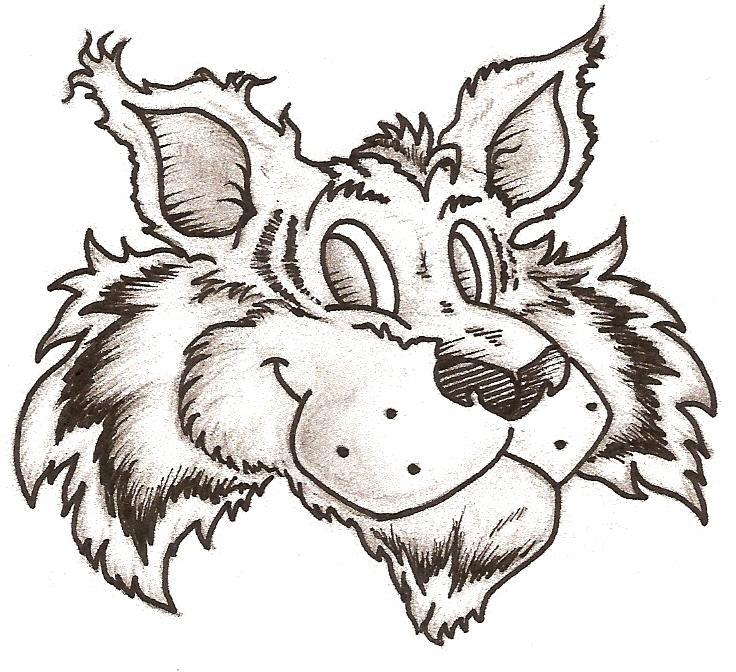 Bubbling Wells ElementaryEnglish Learner Advisory Committee (ELAC) AgendaComité Consejero Escolar para Alumnos Que Estan Aprendiendo InglésPalm Springs Unified School DistrictSite: 	Bubbling Wells Elementary				Date: October 17, 2019Welcome & IntroductionsApproval of Agenda and MinutesOld BusinessELAC ElectionsELAC Members - Sign-in sheet for contact infoELAC Officers (President, Vice-President, Secretary) Motion: 		Second: 		Vote:  New BusinessSchool/Home Connection for English Language DevelopmentELPAC assessment examplePublic CommentsClosing at _________Admin will meet with newly appointed ELAC officers and DELAC representative following meeting to discuss the agenda for our next meeting.  Next meeting will be: Thursday, November 21, 2019 at 9:30am in room 52 (following PTA meeting)Bubbling Wells ElementaryAgenda del Comité Asesor de Estudiantes de Inglés (ELAC)Comité Concilio Escolar para Alumnos Que Estan Aprendiendo InglésDistrito escolar unificado de Palm SpringsSitio:    Primaria Bubbling Wells                        Fecha: 17 de octubre de 2019Bienvenida y IntroduccionesAprobación de Agenda y NotasNegocios Anteriores	Elecciones de ELACMiembros de ELAC - Hoja de registro para información de contactoOficiales de ELAC (Presidente, Vicepresidente, Secretaria)Moción: 			Segunda: 			Voto:Nuevos NegociosConexión entre la escuela y el hogar para el desarrollo del idioma inglésEjemplo de evaluación ELPAC5.  Comentarios públicos6.  Cierre de junta a las _________La administradora se reunirá con los oficiales de ELAC recién nombrados y el representante de DELAC después de la reunión para hablar de la agenda de nuestra próxima reunión.La próxima reunión será:jueves 21 de noviembre de 2019 a las 9:30 a.m. en la salon 52 (después de la reunión del  PTA)ELAC Officer ElectionElecciones de ELAC2019-20President/ Presidente _________________________________Vice-President/ Vice-Presidente _________________________Secretary/ Secretaria _________________________________ELAC Officer ElectionElecciones de ELAC2019-2020President/ Presidente _________________________________Vice-President/ Vice-Presidente _________________________Secretary/ Secretaria _________________________________